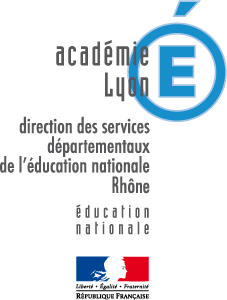 1/ ENTRETIEN AVEC L’ELEVE POUR FAVORISER SON ENGAGEMENT  Date :                    2/ SYNTHESE DES REUSSITES ET DIFFICULTES PERSISTANTES A LA FIN DU CM23/ OBJECTIF PRIORITAIRE ET CRITERES D’EVALUATION4/ AMENAGEMENTS A L’ECOLE ELEMENTAIRE5/ AMENAGEMENTS EN CLASSE DE 6ème 6/ SIGNATURES A LA FIN DE L’ECOLE ELEMENTAIRE 7/ BILAN DE L’ACTION PPRE PASSERELLE AU 1er TRIMESTRE DE LA CLASSE DE 6ème8/ SIGNATURES AU COURS DU 1er TRIMESTRE DE 6ème  PPRE PASSERELLE 1er  2nd degréPOUR FAVORISER  COLLEGEPassage années scolaires :             2016  / 2017 – 2017 / 2018Ecole :     Collège :      Nom de l’élève :       Enseignant(e) :       Adresse mèl professionnelle :      Prénom :       Enseignant(e) :       Adresse mèl professionnelle :      Date de naissance :       Enseignant(e) :       Adresse mèl professionnelle :      Ce que je réussis bienCe qui reste difficile pour moi / Ce qui m’inquièteCe que je dois réussir à faire pour progresser Ce que je dois réussir à faire pour progresser N°DomainesRéussitesDifficultés1Les langages pour penser et communiquer.1Les langages pour penser et communiquer.2Les méthodes et outils pour apprendre.3La formation de la personne et du citoyen.Objectif :      Critères :      Besoins repérésAménagements pédagogiques en classe.Besoins ciblés en prioritéAménagements pédagogiquesen classe.Progrès / Résultats attendusRencontre avec la famille le      Rencontre avec la famille le      Rencontre avec la famille le      Rencontre avec la famille le      ElèveEnseignant(e)Responsable légal Directeur(trice)Précisions apportées par la famille :      Précisions apportées par la famille :      Précisions apportées par la famille :      Précisions apportées par la famille :      Critère d’évaluationProgrès / résultats constatésDifficulté persistantesPerspectives envisagéesRencontre avec la famille le      Rencontre avec la famille le      Rencontre avec la famille le      Rencontre avec la famille le      ElèveProfesseur principalEnseignant du 1er degré (le cas échéant)Parents ou Responsable légal 